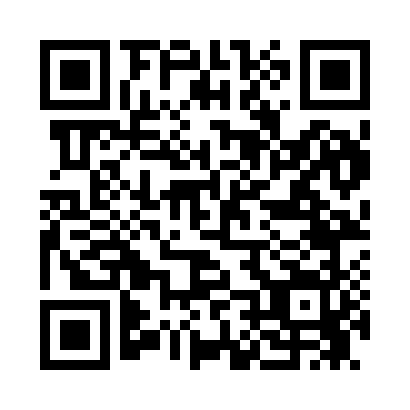 Prayer times for Belmond, Iowa, USAWed 1 May 2024 - Fri 31 May 2024High Latitude Method: Angle Based RulePrayer Calculation Method: Islamic Society of North AmericaAsar Calculation Method: ShafiPrayer times provided by https://www.salahtimes.comDateDayFajrSunriseDhuhrAsrMaghribIsha1Wed4:386:081:115:068:169:462Thu4:376:061:115:068:179:473Fri4:356:051:115:068:189:494Sat4:336:041:115:078:199:505Sun4:316:021:115:078:209:526Mon4:306:011:115:078:219:537Tue4:286:001:115:088:239:558Wed4:265:591:115:088:249:579Thu4:255:581:115:088:259:5810Fri4:235:561:115:098:2610:0011Sat4:215:551:115:098:2710:0112Sun4:205:541:115:098:2810:0313Mon4:185:531:115:108:2910:0414Tue4:175:521:115:108:3010:0615Wed4:155:511:115:108:3110:0716Thu4:145:501:115:118:3210:0917Fri4:125:491:115:118:3310:1018Sat4:115:481:115:118:3410:1219Sun4:095:471:115:128:3510:1320Mon4:085:461:115:128:3610:1521Tue4:075:451:115:128:3710:1622Wed4:065:451:115:138:3810:1823Thu4:045:441:115:138:3910:1924Fri4:035:431:115:138:4010:2025Sat4:025:421:115:148:4110:2226Sun4:015:421:125:148:4210:2327Mon4:005:411:125:148:4310:2428Tue3:595:401:125:158:4410:2629Wed3:585:401:125:158:4410:2730Thu3:575:391:125:158:4510:2831Fri3:565:391:125:158:4610:29